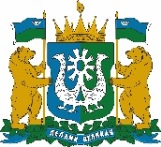 РЕГИОНАЛЬНАЯ СЛУЖБА ПО ТАРИФАМХАНТЫ-МАНСИЙСКОГО АВТОНОМНОГО ОКРУГА – ЮГРЫПРИКАЗОб установлении фиксированных тарифов на перевозки грузов, пассажиров и багажа воздушным транспортом на внутрирайонных авиалиниях, осуществляемые акционерным обществом
«ЮТэйр – Вертолетные услуги» на территории Октябрьского района Ханты-Мансийского автономного округа – Югрыг. Ханты-Мансийск29 марта 2022 г.	       № 18-нпВ соответствии с постановлением Правительства Российской Федерации от 7 марта 1995 года № 239 «О мерах по упорядочению государственного регулирования цен (тарифов)», Законом
Ханты-Мансийского автономного округа – Югры от 30 сентября 2008 года
№ 97-оз «О государственном регулировании цен  (тарифов)
на отдельные товары (услуги) в Ханты-Мансийском автономном      округа – Югры», постановлением Правительства Ханты-Мансийского автономного округа от 1 февраля 2001 года № 17-п «О регулировании цен (тарифов) на продукцию (товары, услуги) в Ханты-Мансийском автономном округе – Югре», постановлениями Правительства Ханты-Мансийского автономного округа – Югры от 4 мая 2007 года № 114-п   «Об утверждении Порядка рассмотрения и принятия решений об установлении цен, тарифов, надбавок и (или) их предельных уровней на отдельные товары, услуги на территории Ханты-Мансийского автономного округа – Югры», от 14 апреля 2012 года № 137-п «О Региональной службе по тарифам Ханты-Мансийского автономного округа – Югры», от 1 марта 2013 года № 63-п «О государственном регулировании цен (тарифов) на отдельные товары (услуги) в Ханты-Мансийском автономном          округе – Югре», на основании обращения акционерного общества «ЮТэйр – Вертолетные услуги» и протокола правления Региональной службы по тарифам Ханты-Мансийского автономного  округа – Югры                         от 29 марта 2022 года № 17  п р и к а з ы в а ю:Установить на период с 23 апреля 2022 года по 22 апреля 2023 года фиксированные тарифы на перевозки грузов, пассажиров и багажа воздушным транспортом на внутрирайонных авиалиниях, осуществляемые акционерным обществом «ЮТэйр – Вертолетные услуги» на территории Октябрьского района Ханты-Мансийского автономного округа – Югры, согласно приложению к настоящему приказу.Руководитель службы			                                    А.А. БерезовскийПриложение
к приказу Региональной службы
по тарифам Ханты-Мансийского
автономного округа – Югрыот 29 марта 2022 года № 18-нпФиксированные тарифы на перевозки грузов, пассажиров и багажа воздушным транспортом на внутрирайонных авиалиниях, осуществляемые акционерным обществом «ЮТэйр – Вертолетные услуги» на территории Октябрьского района Ханты-Мансийского автономного округа – Югры№ п/пНаправлениеФиксированный тариф на перевозку 1 пассажира без учета стоимости бланка ТКП (с НДС) в рубляхФиксированный тариф на перевозку 1 кг багажа сверх установленной нормы бесплатного провоза (с НДС) в рублях Фиксированный тариф на перевозку 1 кг груза (с НДС) в рублях1.Сергино-Октябрьское742,0014,8414,842.Октябрьское-Сергино742,0014,8414,843.Сергино-Шеркалы1 891,0037,8237,824.Сергино-Перегребное3 056,0061,1261,125.Шеркалы-Перегребное1 163,0023,2623,266.Перегребное-Шеркалы1 163,0023,2623,267.Перегребное-Сергино3 056,0061,1261,128.Шеркалы-Сергино1 891,0037,8237,829.Сергино-Нижние Нарыкары4 778,0095,5695,5610.Октябрьское-Шеркалы1 163,0023,2623,2611.Октябрьское-Перегребное2 324,0046,4846,4812.Октябрьское-Нижние Нарыкары4 049,0080,9880,9813.Шеркалы-Нижние Нарыкары2 887,0057,7457,7414.Перегребное-Нижние Нарыкары1 723,0034,4634,4615.Нижние Нарыкары-Перегребное1 723,0034,4634,4616.Нижние Нарыкары-Шеркалы2 887,0057,7457,7417.Нижние Нарыкары-Октябрьское4 049,0080,9880,9818.Перегребное-Октябрьское2 324,0046,4846,4819.Шеркалы-Октябрьское1 163,0023,2623,2620.Нижние Нарыкары-Сергино4 778,0095,5695,56